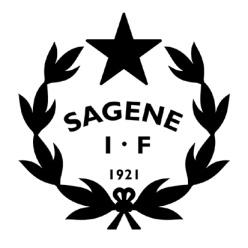 Tid: 		20.10.2020 kl. 18- 20.Sted:		Klubbhuset (eller digitalt for de som ønsker det)Inviterte:	Hele styret.Frafall: 	 	Bryting, RagnhildSAKSLISTE STYREMØTEÅpning av møtet (10 min) Godkjenning av innkalling.Vedlegg: Innkalling styremøte 20.10.2020.Vedtak: Innkallingen godkjennes med to nye saker: Ny sak 31/20: Nytt styremedlem fotballNy sak 32/20: Pynting av rugbykontaineren. Godkjenning av protokollerVedlegg: Protokoll styremøte 25.08.2020Vedtak: Protokollene godkjennes uten anmerkninger.  Vedtakssaker Nytt styremedlem fra fotballVedtak: Styremedlem for fotball Ida Hoff har flyttet og gir seg som styremedlem. Morten Hagen tar over Ida sin plass i styret som representant for fotball. Pynting av rugbykontainereVedtak: Rugby ønsker å «pusse opp» utstyrskontaineren sin som står på «grønthaugen» rett bak klubbhuset. De ønsker å sette den i stand slik at den kan brukes som lager og at ungdom i bydelen som er talenter i graffiti dekorerer den med rugbymotiv. Styret støtter tiltaket og har følgende innspill: Det er viktig at kontaineren settes i stand, før den dekoreres, pt er det for eksempel lekkasjer i taket. For å finne ungdom med graffititalent kan ungdomsklubben Ung-Metro kontaktes, det samme kan aktivitetshuset i Torshovdalen. Rugby skal informere tennis om hva de kommer fram til ang dekoratører, slik at tennis kan vurdere om de vil gjøre det samme med de hvite murene på tennisbanene. 100- års jubileum – Jubileumskomite, hedersbevisninger (10 min). Vedtak: Forslag til sammensetning, mandat og budsjett for jubileumskomiteen vedtas. Et endelig forslag til hedersbevisninger skal legges fram på neste møte. Styrerepresentantene skal formidle til egen avdeling at styret ønsker at flest mulig avdelinger finner på egen og artig jubileumsaktivitet/arrangement i 2021. Styret ønsker en egen 100- års logo.Skal vi søke om å bli nabolagsklubb?  - Kvalitetsprogram i Oslo idrettskrets (10 min).Vedtak: Sagene IF skal søke Oslo Idrettskrets om å bli nabolagsklubb. DL skal sende søknaden til styret på epost når det er levert. Budsjett 2021 – Prosess og mal, digitalisering av arbeidet? overordnede føringer? (20 min)Vedtak: Styret ber DL fase inn nytt digitalt verktøy for budsjettering og rapportering (One stop Reporting):Høst 2020: DL setter seg inn i systemet og puncher inn budsjettet for 2021. Vår 2021: Rapporteringsdelen tas i bruk, avdelingene henter ut sine rapporter direkte fra systemet. de Høst 2021: Budsjetteringsdelen tas i bruk, avdelingene jobber med budsjett 2022 rett i systemet. Linda Eikelenboom fra kontrollkomiteen hentes inn som ekstra ressurs i budsjettarbeidet, generelt, og på likviditetsbudsjettering/styring spesielt. Styret vedtar følgende overordnede styringer for budsjettet 2021: Vi skal holde oss til planen om å bygge egenkapital og bedre likviditet. Koronasituasjonen krever fortsatt sparefokus, og alle avdelinger skal gå i null eller pluss. Oslo sommertid og Norway cup skal ikke legges inn i budsjettet. Vi skal jobbe for å finne eksterne midler til:100- års jubileetJobbtreningsprosjektet for ungdom Etter skoletid fom 2022 (Siste år med støtte fra BUFDIR er 2021)Det skal avklares med Oslo idrettskrets om det bil bli Stjernesommer også i 2021. Strategi – DL gjennomgår status for 2020, styret diskuterer veien videre (1 time). Vedtak: Styret tok gjennomgangen av status på strategiarbeidet til orientering, DL skal legge fram status på alle styremøter. Styret skal legge fram ny strategi på årsmøtet 2021: Elisabeth og Einar skal lage et utkast til styret.Vi skal bruke fokusområdene i nabolagsklubb som utgangspunkt. 100 års jubileum skal stå i sentrum. Orienteringssaker (10 min)Regnskapsrapport pr. 30.september 2020 .Rapport utestående fordringer.Kartleggingsskjema avdelingene.Avviksrapportering HMS.Vedtaksprotokollen.MØTEPLAN 2020STYRESAKER FREMOVER:Oppfølging av utbyggingen av Voldsløkka sør 100- års jubileumSette ned arbeidsgrupper – sykkel, økonomiPlanlegging av rekrutterings- og inkluderingsarbeidet høsten 2020Rehabilitering av tennisbanene på Voldsløkka - drift. Allidrett/turn – Mål og organisering? Nye idretter – Håndball? Badminton? Judo?Plan for inkluderings- og rekrutteringsarbeidet 2021GDPR – nye personvernregler i Sagene IF. Revidering årshjul (AU)Nytt medlemsregister?Fornye Anti- doping policy (nytt styret)Gjennomføre bedre klubb (nytt styre)MøteDatoTidspktStedStyremøte20/1018:00KlubbhusetAU- møte10/1118:00KlubbhusetMøte økonomigruppa17/1118:00KlubbhusetStyremøte + julebord17/1218:00Klubbhuset